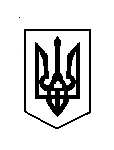 УКРАЇНАГАЙСИНСЬКА МІСЬКА РАДАГайсинського району  Вінницької області РІШЕННЯ №2921 лютого  2023 року                    м.Гайсин                      45 сесія 8 скликання     Про внесення змін до складу постійних комісій Гайсинської міської ради 8 скликанняРозглянувши клопотання голови фракції «ВО «Батьківщина», усні заяви депутатів Гайсинської міської ради 8 скликання щодо внесення змін до складу постійних комісій Гайсинської міської ради 8 скликання,  відповідно до ст.25, ст.26, ст.47 Закону України «Про місцеве самоврядування в Україні», п.1.8 Положення про постійні комісії Гайсинської міської ради 8 скликання, затвердженого рішенням 13 сесії Гайсинської міської ради 8 скликання №6 від 14.05.2021 року, враховуючи рішення  22 сесії 8 скликання Гайсинської міської ради №17 від 21.10.2021року «Про постійні комісії Гайсинської  міської ради 8 скликання», рішення 33 сесії 8 скликання №2 від 18.04.2022 року,  Гайсинська міська рада ВИРІШИЛА:Внести зміни до складу постійних комісій Гайсинської міської ради 8 скликання, затверджених рішенням 33 сесії 8 скликання Гайсинської міської ради  №2 від 18 квітня 2022 року.2. Затвердити склад постійних комісій Гайсинської міської ради 8 скликання у наступній редакції:2.1. Постійна комісія з питань регуляторної політики, законності, правопорядку, депутатської діяльності, етики та боротьби з корупцією       Голова постійної комісії: Кирилюк Костянтин Сергійович Члени постійної комісії:  1. Шамрай Вячеслав Анатолійович; 2. Максимчук Олександра Олександрівна; 3. Сомик Олександр Григорович; 4. Нагонюк Тетяна Данилівна;2.2. Постійна комісія з питань фінансів, бюджету, планування, соціально-економічного розвитку, інвестицій та міжнародного співробітництва;Голова постійної комісії: Члени постійної комісії: Гукало Алла ІванівнаЛампіка Катерина Віталіївна;Високогляд-Побережна Олександра; 3.  Вербовенко Юрій Васильович; 4. Гнатюк Ольга Стефанівна 5. Гавріш Олександр Олексійович; 2.3.Постійна комісія з питань земельних відносин екології, планування територій, містобудування, будівництва та архітектури; Голова постійної комісії: Шульга Анатолій Олексійович Члени постійної комісії:  1. Григораш Лариса Анатоліївна; 2. Войтенко Галина Михайлівна; 3. Кирилюк Роман Миколайович; 4. Високогляд Сергій Іванович 5. Савельєв Микола Григорович; 6. Загребельний Дмитро Миколайович;2.4.Постійна комісія з питань комунальної власності, інфраструктури, житлово-комунального господарства, благоустрою та транспорту; Голова постійної комісії:  Мартинюк Вадим Володимирович   Члени постійної комісії:  1. Джерелюк Тетяна Григорівна 2. Загурський Іван Валентинович; 3. Гончарук Олександр Володимирович; 4. Тарасюк Наталія Станіславівна; 5. Колеснік Володимир Іванович2.5.Постійна комісія з питань освіти, культури, спорту, духовного розвитку та молодіжної політики: Голова постійної комісії: Вдовцова Тетяна Андріївна Члени постійної комісії:  1. Сидорчук Тетяна Олександрівна; 2. Погрібняк Наталія Анатоліївна; 3. Кіщенко Юрій Володимирович; 4. Блоха Роман Михайлович;2.6.Постійна комісія з питань охорони здоров’я, санітарного нагляду та соціального захисту населення : Голова постійної комісії: Кравець Микола Борисович; Члени постійної комісії:  1. Максименко Володимир Андрійович;  2. Котик Наталія Володимирівна ; 3. Перкун Віталій Анатолійович;  4. Витюк Віктор Анатолійович;3. Контроль за виконанням цього рішення покласти на постійну комісію з питань регуляторної політики, законності, правопорядку, депутатської діяльності, етики та боротьби з корупцією (Кирилюк К.С.).    Міський голова                                                                    Анатолій ГУК